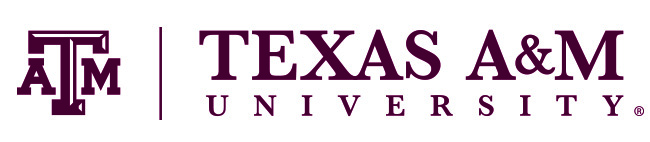 PrefaceThis document, Facility Assessment for Mission Critical or Essential IT Facilities is an integral part of an IT DR Program. By taking steps to prevent a disaster or to mitigate its effects beforehand. A Facility Assessment examines various threats that could lead to a disaster, vulnerable areas, and steps taken to minimize risk to IT infrastructure and hardware that support mission critical electronic information resources and essential IT services. The threats covered in the assessment are both natural and human-created.Other related documents include: Business Impact Analysis (BIA) of IT ServicesA BIA of a unit/department’s IT services is a systematic assessment of the potential impact of a loss of the service due to an interruption of computing and/or infrastructure support services resulting from a disruptive event or incident. All IT services must be included in a BIA. All IT services must be assigned a Recovery Time Objective (RTO) and a Recovery Point Objective (RPO) by their information resource owner.Department/Unit IT Disaster Recovery Plan (IT DRP)IT DRP is focused on the overall recovery of IT services based on the information resource owner’s established Recovery Time Objective (RTO) and Recovery Point Objective (RPO). Detailed recovery procedures and assumptions of individual or a group of interdependent mission critical electronic information resource or essential IT services are stored in the department/unit’s Information System Contingency Plan(s) (ISCP). Information System Contingency Plan (ISCP) for Mission Critical / Essential IT Services.IT Services that have been identified by the information resource owner or the Chief Information Security Officer (CISO) as either an essential IT service or a mission critical electronic information resource must be included in an ISCP. An ISCP can be completed for an individual IT service or a group of interdependent IT services. An ISCP contains detailed procedures to recover a mission critical or essential IT service or a grouping of interdependent IT services following a disruption. Mission critical electronic information resources and essential IT services must be exercised annually.Cost Benefit Analysis ReportsA Cost Benefit Analysis is only required if the IT service is determined to be an essential IT service and the actual Recovery Time Objective (RTO) is not in alignment with the required RTO. Texas A&M University IT Disaster Recovery Plan (DRP)Texas A&M University IT DRP, explains how the university recovers Essential IT Services following an emergency or disruption.  The Texas A&M University IT DRP is written in support of  Annex J (Institutional Continuity Plan) of the Texas A&M University Emergency Operation Plan..  Organizations supporting the Essential IT Services shall maintain their own procedures and actively participate in the training, exercise, and maintenance needed to support this plan.Approval<Provide a statement in accordance with the unit/department’s contingency planning policy to affirm that the Facility Assessment is complete. This statement should be approved and signed by the Information Resource Owner.  Space should be provided for the Information Resource Owner(s) to sign, along with any other applicable approving signatures.  A sample language is provided below: >The Information Resource Owner acknowledges the results of the Facility Assessment Report. Approved: ____________________________ Date: _____________________________Name TitleUnit/Department NameNote to the AuthorThis document can be used as a template for a Facility Assessment. This template includes instructions to the author, boilerplate text, and fields that should be replaced with the values specific to the project.Red italicized text enclosed in angle brackets (<text>) provides instructions to the document author, or describes the intent, assumptions and context for content included in this document. Delete the blue text as you fill out the document.Blue italicized text enclosed in square brackets ([text]) indicates an example/field that should be replaced with information specific to a particular project.Text and tables in black are provided as boilerplate examples of wording and formats that may be used or modified as appropriate to a specific project. These are offered only as suggestions to assist in developing project documents; they are not mandatory formats.Table of ContentsOverview	6Locations	6Floor Plans	7Location 1 Assessment Form	8Index	15Record of Change	16Overview An integral part of an IT disaster recovery plan (DRP) is taking steps to prevent a disaster or to mitigate its effects beforehand. This portion of the plan examines various threats that could lead to a disaster, our vulnerable areas, and steps taken to minimize our risk. The threats covered here are both natural and human-created.Organization-wide risk mitigation activities. These include, but are not limited to, monitoring and control activities, scheduled maintenance on hardware and infrastructure, testing and installing software patches, and regular testing of backups.A facility assessment is only required for sites that support essential and mission critical IT Services.LocationsFloor PlansEXAMPLE of Floor Plan BELOW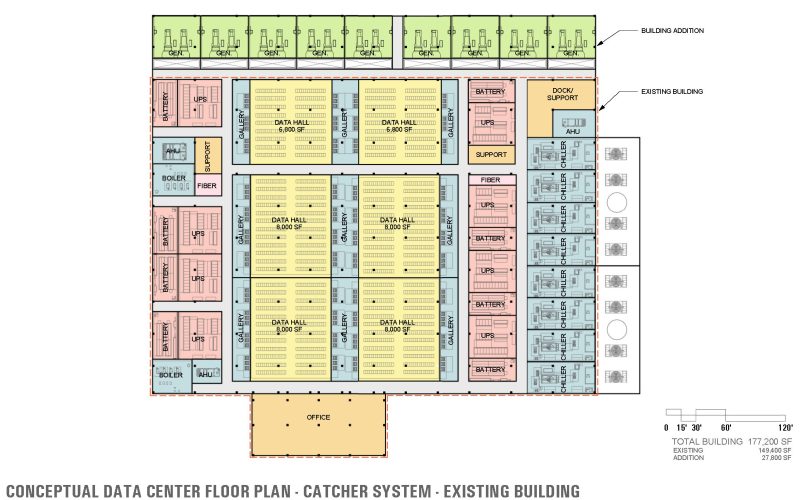 Location 1 Assessment FormIndex	No index entries found.Record of ChangeThis plan is updated at least annually, as described in the ISRR Program document. Location Name 1Location Name 1 Building Number # Staffed 24/7, Office Hours, lights out, Run time on Batteries # Minutes.  Run time after the loss of building HVAC # Minutes.  Environmental Monitoring System NetBotz, ect.  GeneratorDedicated / Life Safety Fully redundant Backup HVAC System Yes / No Area Maintenance Zone # Square Feet # Number of Racks # Number of Servers # Number of Blade Servers # Energy Management POC Name Building Proctor Name Room Proctor  Name Managing Unit/Department Name CoLocation Partners Unit/Department Name External Maintenance Vendors Computer, HVAC, Electrical, ect.Location Assessment FormLocation Assessment FormLocation Assessment FormLocation Assessment FormLocation Assessment FormRequiredNumberQuestionQuestionRequirement1Department NameDepartment Name*2Building Name / NumberBuilding Name / Number*3Room NumberRoom Number*4Infrastructure Location ManagerInfrastructure Location Manager*Access ControlsAccess ControlsAccess ControlsAccess Controls5How many layers of physical security are present before you can access facility from public space? *How many layers of physical security are present before you can access facility from public space? *6Describe the layers of physical security in detail. Do not include access controls.Describe the layers of physical security in detail. Do not include access controls.7What type of access controls are present on doors?What type of access controls are present on doors?Mark all that apply.Mark all that apply.Key lockCard SwipeBiometricSmart card Other: Other:8Are there documented policies and supporting procedures to protect the facility as necessitated by its criticality?Are there documented policies and supporting procedures to protect the facility as necessitated by its criticality?TAC PE1Mark only one box.Mark only one box.YesNoComments: Comments: 9Has the physical environment been tested for potential circumvention measures?Has the physical environment been tested for potential circumvention measures?TAC PE16 Have all ingress/egress points been assessedHave all ingress/egress points been assessedMark only one box.Mark only one box.YesNoComments: Comments: 10Has the organization implemented Physical Access Safe Guards?Has the organization implemented Physical Access Safe Guards?TAC PE1See other question regarding types of safeguards.See other question regarding types of safeguards.Mark only one box.Mark only one box.YesNoComments: Comments: 11Choose all applicable descriptions for what the access controls do:Choose all applicable descriptions for what the access controls do:TAC PE1Take into account external utilities used to provide AC.Take into account external utilities used to provide AC.Mark all that apply.Mark all that apply.Grant accessControl accessMonitor access and provide auditable logComments: Comments: 12Does the organization maintain a list of authorized personnel that is approved by an executive business owner or delegate? Does the organization maintain a list of authorized personnel that is approved by an executive business owner or delegate? TAC PE2(a)YesNoComments: Comments: 13Describe the authorization mechanism for facility access Describe the authorization mechanism for facility access TAC PE2(b)Mark all that apply.Mark all that apply.Local controlled access mechanism (LDAP/AD/equivalent)No automated mechanismsOther: Other: 14How often is the Authorized Personnel List reviewed and modified?How often is the Authorized Personnel List reviewed and modified?TAC PE2©Mark all that apply.Mark all that apply.DailyWeeklyMonthlyYearlyIt is not updatedOther: Other: 1515. How soon are individuals removed from the Authorized Personnel List after access is no longer required?15. How soon are individuals removed from the Authorized Personnel List after access is no longer required?TAC PE2(d)Mark only one box.Mark only one box.Immediately (within 1 business day)Within a weekWithin two weeksWithin a monthWithin a monthWithin 6 monthsWithin a yearOther: Other: 1616. Do individuals has to be authenticated both on ingress AND egress16. Do individuals has to be authenticated both on ingress AND egressTAC PE3(a)Mark all that apply.Mark all that apply.Ingress/EntryEgress/ExitNo required authentication (public access)1717. Are auditable logs maintained for physical access to facility?17. Are auditable logs maintained for physical access to facility?TAC PE3(b)Mark only one box.Mark only one box.YesNoComments: Comments: 1818. If there are audible logs, where are they stored18. If there are audible logs, where are they storedTAC PE3(b)Mark all that apply.Mark all that apply.Within the access mechanism's databaseBackups/regular data dumpsSyslog or equivalent serverOther: Other: VisitorsVisitorsVisitorsVisitors19Are visitors monitored by authorized personnel?Are visitors monitored by authorized personnel?TAC PE3(d)Mark only one box.Mark only one box.YesNo20How regularly are visitors allowed access without full supervisionHow regularly are visitors allowed access without full supervisionTAC PE3(d)Mark only one box.Mark only one box.NeverRarelySometimesOftenAlways21Are visitors logged or required to signin before entry?Are visitors logged or required to signin before entry?TAC PE8(a)Mark only one box.Mark only one box.YesNo22How are visitors logged?How are visitors logged?TAC PE8(a)Paper logComputer-basedlogOther: Other: 23How often are the visitor logs reviewed?How often are the visitor logs reviewed?TAC PE8(b)DailyWeeklyMonthlyYearlyAs needed/infrequentOther: Other: Key Management and Security Incident ResponseKey Management and Security Incident ResponseKey Management and Security Incident ResponseKey Management and Security Incident Response24Describe how keys and other physical access controls are protected and stored.Describe how keys and other physical access controls are protected and stored.TAC PE3€25When keys are lost or stolen, are the associated locks changed?When keys are lost or stolen, are the associated locks changed?TAC PE3(g)Mark only one box.Mark only one box.YesNo26Are access control mechanism outputs protected from access by unauthorized individualsAre access control mechanism outputs protected from access by unauthorized individualsTAC PE5Are auditable logs protectedAre auditable logs protectedMark only one box.Mark only one box.YesNo27How regularly are auditable access control mechanism logs reviewed for potential incidents?How regularly are auditable access control mechanism logs reviewed for potential incidents?TAC PE6(a)Mark only one box.Mark only one box.DailyWeeklyMonthlyYearlyNeverOther: Other: 28When a physical security incident is detected, are the logs reviewed?When a physical security incident is detected, are the logs reviewed?TAC PE6(b)Mark only one box.Mark only one box.YesNo29Which authorities are contacted in the event of a Physical Security IncidentWhich authorities are contacted in the event of a Physical Security IncidentTAC PE6©Mark all that apply.Mark all that apply.Police/Campus SecurityOffice of the CISO (Incident response)Office of General Council (OGC)Other: Other: Electrical ProtectionElectrical ProtectionElectrical ProtectionElectrical Protection30Provide a brief description of how power cabling and equipment are protected:Provide a brief description of how power cabling and equipment are protected:TAC PE931Is there an Emergency Power Shutoff? Cuts power immediately.Is there an Emergency Power Shutoff? Cuts power immediately.TAC PE10(a)Mark only one box.Mark only one box.Yes, bypasses facility UPSYes, does not bypass facility UPSYes, does not bypass rack/system UPSYes, bypasses rack/system UPSNo. There is not an emergency power shutoff32If applicable, is the emergency shutoff placed in a convenient location for personnelIf applicable, is the emergency shutoff placed in a convenient location for personnelTAC PE10(b)Mark only one box.Mark only one box.YesYes, and easy to access on egressNo33How is the emergency shutoff protected from unauthorized access?How is the emergency shutoff protected from unauthorized access?TAC PE10©Mark only one box.Mark only one box.Key lockNot protectedOther: Other: 34Mark all that apply regarding short term UPS:Mark all that apply regarding short term UPS:TAC PE11Mark all that apply.Mark all that apply.Facility wide UPSRack-wide UPSSystem level UPSAutomated control software and procedures for graceful shutdownTiered-service shutdown automated proceduresOther: Other: 35Is there emergency lighting in the case of a power outage?Is there emergency lighting in the case of a power outage?TAC PE12Mark only one box.Mark only one box.YesNoFire Suppression and Environmental ProtectionFire Suppression and Environmental ProtectionFire Suppression and Environmental ProtectionFire Suppression and Environmental Protection36Is a fire suppression system installed?Is a fire suppression system installed?TAC PE13Mark only one box.Mark only one box.YesNo37Describe the fire suppression system:Describe the fire suppression system:TAC PE13Mark all that apply.Mark all that apply.HalonWater sprinklerOxygen reductionFire alarmOther: Other: 38Are temperatures and humidity levels monitored and maintained?Are temperatures and humidity levels monitored and maintained?TAC PE14Mark all that apply.Mark all that apply.TemperatureHumidityNo39Is the facility susceptible to water damage?Is the facility susceptible to water damage?TAC PE15Like busted pipes overheadLike busted pipes overheadMark only one box.Mark only one box.YesNoMaybe/UnknownFire alarm40Are there accessible shutoff valves for pipes within the vicinity of the facility?Are there accessible shutoff valves for pipes within the vicinity of the facility?TAC PE15If a leak happens, are there shutoff valves?If a leak happens, are there shutoff valves?Mark only one box.Mark only one box.YesNoRECORD OF CHANGEDATE OFCHANGEDESCRIPTION OF CHANGECHANGE MADEBY: